ANEXO AFormato PA-GA-5-FOR-37Popayán,  __ de Mayo de 2014. DoctoraZoraida Ramírez GutiérrezVicerrectora AdministrativaUniversidad del CaucaEl suscrito, ____________, de acuerdo con las estipulaciones establecidas en la Convocatoria VRADM N°___ de 2014 de la Universidad del Cauca, hago llegar a ustedes la siguiente propuesta con el objeto de contratar “Contratar los Servicios de Un Profesional en Ingeniería Civil como Ingeniero Auxiliar para el apoyo y acompañamiento del proceso de liquidación de los Contratos de Interventoría del Convenio 1589 de 2010 - INVIAS.”Para tal efecto declaro: Que esta propuesta y el contrato que llegare a celebrarse, solo compromete al firmante de esta carta o a quien representa.Que ninguna Entidad o Persona distinta del firmante tienen interés comercial en esta propuesta, ni en el contrato probable que de ella se derive.Que he leído, conozco y acepto las condiciones de la invitación.Que conozco y acepto los documentos, especificaciones y demás condiciones que rigen esta propuesta.Bajo la gravedad de juramento que no me hallo incurso en ninguna de las causales de inhabilidades e incompatibilidades señaladas por la Ley.Bajo gravedad de juramento que me encuentro a paz y salvo por concepto de impuestos sobre la Renta y Complementarios a la fecha de cierre de la presente invitación a cotizar.Que me comprometo a ejecutar totalmente el objeto de la presente invitación durante el tiempo señalado en la presente invitación a cotizar.Que la presente propuesta consta de: __________(___) folios debidamente numerados.TOTAL ANTES DE IVA			$_______________IVA (16%)				$_______________COSTO TOTAL DE LA PROPUESTA	$_______________Atentamente,_______________C.C. _______________Dirección: _______________Teléfonos: _______________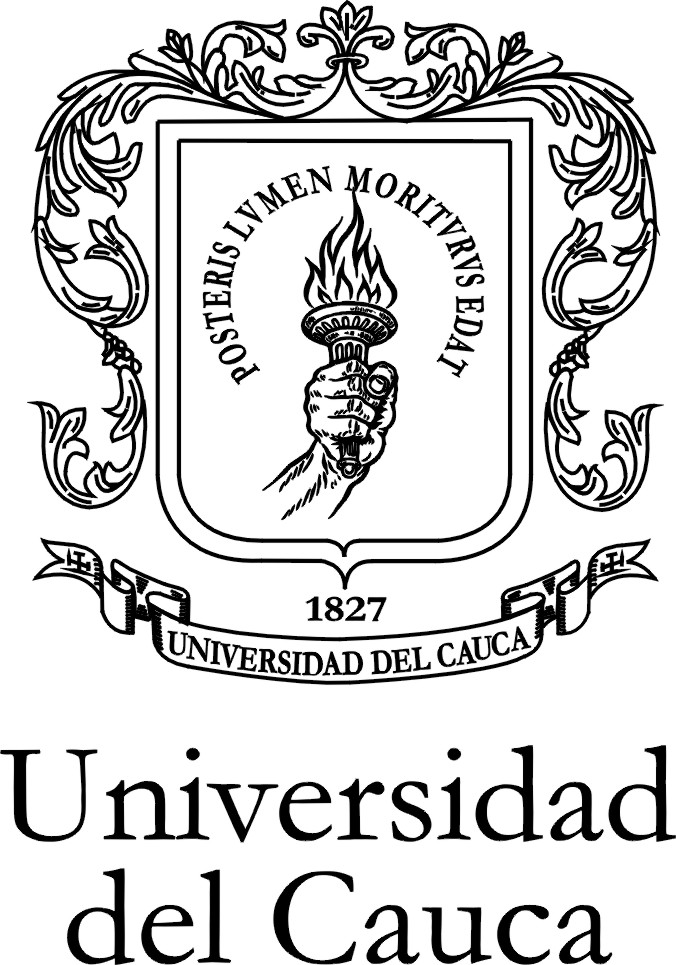 Convocatoria Ley de GarantíasServicios personales